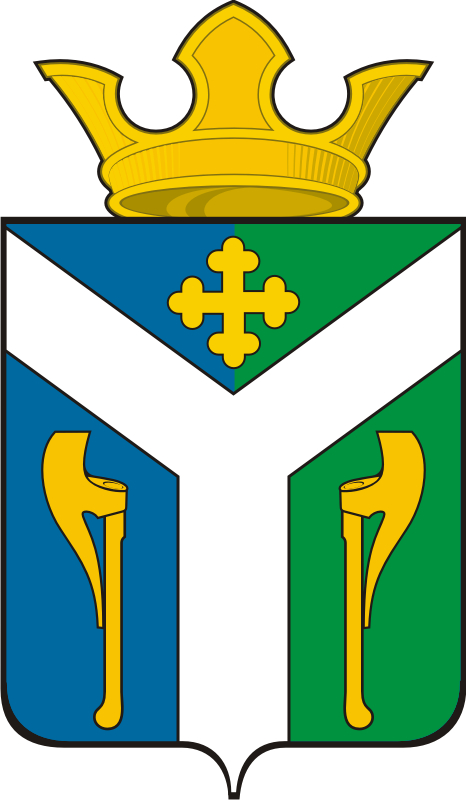 АДМИНИСТРАЦИЯ    УСТЬ – НИЦИНСКОГО СЕЛЬСКОГО ПОСЕЛЕНИЯПОСТАНОВЛЕНИЕ__________________________________________________________________28.02.2019                                                                                                         № 32с. Усть – НицинскоеОб утверждении состава комиссии для определения мест, нахождение детей в которых  может  причинить вред  здоровью, их физическому, интеллектуальному, психическому, духовному инравственному развитию, и общественных мест,в которых в ночное время не допускается нахождение детейбез сопровождения родителей (лиц, их заменяющих)или лиц, осуществляющих мероприятия с участием детейРуководствуясь Федеральным законом от 06 октября 2003 года N 131-ФЗ «Об общих принципах организации местного самоуправления в Российской Федерации», статьей 4 Закона Свердловской области от 16 июля 2009 года N 73-ОЗ «Об установлении на территории Свердловской области мер по недопущению нахождения детей в местах, нахождение которых может причинить вред здоровью детей, их физическому, интеллектуальному, психическому, духовному и нравственному развитию, и по недопущению нахождения детей в ночное время в общественных местах без сопровождения родителей (лиц, их заменяющих) или лиц, осуществляющих мероприятия с участием детей» ПОСТАНОВЛЯЮ:          1. Утвердить состав комиссии для определения мест, нахождение детей в которых  может  причинить вред  здоровью, их  физическому, интеллектуальному, психическому, духовному и нравственному развитию, и общественных мест, в которых в ночное время не допускается нахождение детей без сопровождения родителей (лиц, их заменяющих) или лиц, осуществляющих мероприятия с участием детей  (прилагается).          2. Постановление администрации Усть-Ницинского сельского поселения от 19.10.2010 № 113/1 «Об утверждении состава комиссии для  оценки предложений  об определении мест на территории Усть-Ницинского сельского поселения, нахождение в которых  может  причинить вред  здоровью детей, их  физическому, интеллектуальному, психическому, духовному и нравственному развитию, и общественных мест, в которых в ночное время не допускается нахождение детей без сопровождения родителей (лиц, их замещающих),  а также  лиц, осуществляющих мероприятия с участием детей» признать утратившим силу. 3. Настоящее Постановление опубликовать в «Информационном вестнике Усть - Ницинского сельского поселения» и разместить на официальном сайте Усть - Ницинского сельского поселения в информационно-телекоммуникационной сети "Интернет": www.усть-ницинское.рф.4. Контроль за исполнением настоящего  постановления возложить на заместителя главы администрации Усть - Ницинского сельского поселения Н.Г. Волохину. Глава Усть-Ницинскогосельского поселения	    К.Г. СудаковаПриложениеУтвержденпостановлением АдминистрацииУсть-Ницинского сельского поселения от 28.02.2019 г. № 32Состав комиссии для определения мест, нахождение детей в которых  может  причинить вред  здоровью, их  физическому, интеллектуальному, психическому, духовному и нравственному развитию, и общественных мест, в которых в ночное время не допускается нахождение детей без сопровождения родителей (лиц, их заменяющих) или лиц, осуществляющих мероприятия с участием детейВолохина Н.Г.-заместитель главы администрации Усть-Ницинского сельского поселения, председатель комиссииЛукина Т.Н.-ведущий специалист  (секретарь комиссии)Члены комиссии:Есаулкова И.Н.-ведущий специалистАксенова О.О.-ведущий специалистЕрмаков В.Н.-ведущий специалистСидорова Л.А.-специалист I  категорииГалкина М.Е.-директор МБУК «Усть-Ницинский КДЦ «Усть-Ницинского сельского поселенияСарычева С.Ю.-директор МКОУ «Усть-Ницинская СОШ» (по согласованию)Опря Т.Н.-врач Усть-Ницинской ОВП (по согласованию)Кайгородов А.В.- участковый уполномоченный полиции (по согласованию)